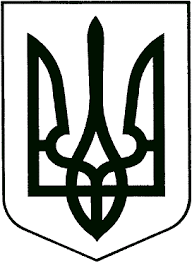 ВИКОНАВЧИЙ КОМІТЕТЗВЯГЕЛЬСЬКОЇ МІСЬКОЇ РАДИРІШЕННЯ_________________   			                                          №___________Про надання грошової допомоги членам добровольчих формувань Звягельської міської територіальної громади     Керуючись підпунктом 4 пункту а статті 28, підпунктом 1 пункту а статті 34, частиною другою статті 64 Закону України  “Про місцеве самоврядування в Україні”, Комплексною програмою ,,Соціальний захист“ на 2022 – 2026 роки, затвердженою рішенням міської ради від 21.10.2021 №326 зі змінами, рішенням міської ради від 22.12.2022  № 715 “Про бюджет Новоград-Волинської міської територіальної громади на 2023 рік” зі змінами, виконавчий комітет міської радиВИРІШИВ:      1. Надати грошову допомогу членам добровольчих формувань Звягельської міської територіальної громади згідно списків, що додаються.       2. Фінансовому управлінню міської ради (Ящук І.К.) здійснити фінансування управління соціального захисту населення міської ради (Хрущ Л.В.) в сумі ____ гривень згідно з цим рішенням та з урахуванням комісії банку і поштового збору.3. Контроль за виконанням цього рішення покласти на заступника міського голови Гудзь І.Л.Міський голова                                                                      Микола БОРОВЕЦЬ         